Nacionalni mesec skupnega branja 2021	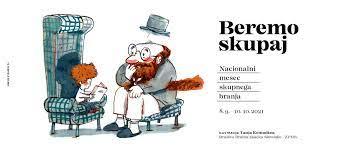 Zbirnik dejavnosti v šolskem letu 2021/2022 na OŠ Miška Kranjca Velika PolanaKAJ?KDO?KDAJ?KAKO?Branje pod brezamiAnita Markoja14. 9. 2020Učenci 8. razreda k uri slovenščine (na prostem) prinesejo knjigo po lastni izbiri in jo individualno berejo. Ob koncu ure vsebino predstavijo sošolcem.Bralni kotiček OPB1Jelka Horvatcelo šolsko letoUčenci bodo v učilnici OPB1 imeli na voljo bralni kotiček, brali bomo krajše pravljice. Pravljice bom učencem prebrala jaz ali učenci, ki že berejo. O prebranem se bomo pogovarjali in ustvarjali na temo pravljice.Priporočila za branje »dobrih« knjigAnita Markoja, Martina Ternar Gaborcelo šolsko letoUčenci (še posebej nadarjeni) sošolcem in ostalim učencem priporočajo v branje knjige, ki jih je po njihovem mnenju vredno prebrati. Knjige vpisujejo v seznam, ki je izpostavljen na hodniku zraven učilnice slovenščine. Na začetku ure slovenščine knjigo na kratko predstavijo sošolcem.Branje pravljic in drugih krajših UBAnita Markoja2-krat mesečno v OP3 skozi celo šolsko letoGlasno beremo in/ali poslušamo različna UB, se pogovarjamo o vsebini in poustvarjamo.Bralni klub - kritični bralciMartina Ternar Gaborcelo šolsko letoUčenci od 6. do 9. razreda samostojno berejo knjige in jih predstavijo ter priporočajo v branje ostalim. Podajo oceno knjige. Angleška bralna značkaVesna Njenjićcelo letoUčenci od 1. do 3. razreda berejo knjige za bralno značko ter sodelujejo na tekmovanju za priznanja.Brain teasers, puzzles, riddlesVesna Njenjićcelo letoUčenci se vsak teden ali na 14 dni spopadajo z različnimi ugankami v angleščini.Mali bralci - veliki ljubitelji knjigDanijela Apatič8.9.-10.10. 2021čez celo letoUčenci 2. in 4.-5. razreda poslušajo in berejo pravljice v bralnem kotičku v knjižnici - tedensko v okviru OPB. Na temo poslušanih/branih pravljic poustvarjajo.Pravljična skrinjaDanijela Apatičcelo letoV učilnici OPB imamo pravljično skrinjo (škatlo), kjer bodo na razpolago knjige za prebiranje v času OPB.Moja najljubša pravljicaDanijela Apatičcelo letoUčenci v OPB prinesejo svojo najljubšo knjigo z domače knjižne police in jo preberejo/predstavijo sošolcem.Bralna značkaSuzana Šajnovićcelo letoUčenci berejo knjige za bralno značko ter sodelujejo na zaključni prireditvi oz. pridobijo priznanje.Ureditev bralnega kotičkaOddelek 5 - 6 letseptemberV igralnici si otroci uredijo kotiček, kjer  bodo listali različno otroško literaturo. Kotiček bomo opremili s slikovnimi pravili obnašanja v bralnem kotičku.Minutke za pravljicoOddelek 5 - 6 let celo letoPravljice bomo otrokom brali v jutranjem krogu, pred počitkom, zunaj ...Praznovanje rojstnega dne z najljubšo knjigoOddelek 5 - 6 letcel letoSlavljenec bo predstavil svojo najljubšo knjigo. Rojstne dneve bomo praznovali tematsko (glede na vsebino knjige). Branje in pripovedovanje različne literature na različne načineOddelek 2 - 5 letSandra Sobočan Valerija Žerdincelo letoPripovedovanje pravljic z namiznim gledališčem Kamišibaj,  pripovedovanje pravljice iz pravljične vreče, pripovedovanje pravljice s pripovedovalnim krožnikom,   lutkovne predstave v izvedbi vzgojiteljic oddelka, branje v jutranjem krogu, s pravljico se bomo odpravili v naravo, otroci bodo pripovedovali ob karticah in fotografijah,... Bralno drevoAndreja Kavašcelo letoUčenci berejo knjige po lastni izbiri in jih na svoj način predstavijo sošolcem. Ob vsaki predstavljeni knjigi, bo “zrasel” nov list na našem razrednem bralnem drevesu. Branje ob čajuAndreja Kavašpo dogovoruPripravim prijeten ambient s svečkami in umirjeno glasbo. Vsak učenec si prinese svoj najljubši čaj in svojo najljubšo knjigo.  Tudi učiteljica. V prijetnem vzdušju se družimo ob branju. Čajnico izvedemo tudi preko Zoom povezave. V prijetnem vzdušju, ob čaju, piškotih in z najljubšo knjigo… Kaktusovi beremo vsak danAndreja KavašoktoberUčenci berejo vsaj 8 minut na dan. Ob tem si pobarvajo sličico na bralnem lističu. Ob koncu meseca si vsak učenec izračuna število prebranih minut. Izračunamo tudi število minut za cel razred skupaj. Pravljični kotičekVita KranjecVrtec: oddelek 1-3 celo letoUreditev pravljičnega kotička, navajanje otrok na pravilno ravnanje s knjigami, vsakodnevno branje ali pripovedovanje krajših zgodbic in pesmic, “lutka pripoveduje”.